ΑΙΤΗΣΗΓΙΑ ΕΚΠΟΝΗΣΗ ΔΙΔΑΚΤΟΡΙΚΗΣ ΔΙΑΤΡΙΒΗΣΟνοματεπώνυμο:Πατρώνυμο: Ημερομηνία γέννησης:Τόπος γέννησης:Διεύθυνση:Τηλέφωνα επικοινωνίας:Ε-mail: Προπτυχιακές ΣπουδέςΙΔΡΥΜΑΤΜΗΜΑΕΤΟΣΑΠΟΦΟΙΤΗΤΗΣΒΑΘΜΟΣΠΤΥΧΙΟΥΜεταπτυχιακές ΣπουδέςΙΔΡΥΜΑΤΜΗΜΑΕΤΟΣΑΠΟΦΟΙΤΗΣΗΣΒΑΘΜΟΣ ΜΕΤΑΠΤΥΧΙΑΚΟΥ ΔΙΠΛΩΜΑΤΟΣΑποδεικτικό Γνώσης Ξένης Γλώσσας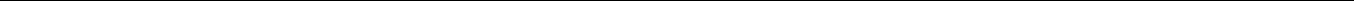 Συστατικές Επιστολές1.2.Προτεινόμενος Τίτλος Διδακτορικής ΔιατριβήςΠροτεινόμενη Γλώσσα Συγγραφής Διδακτορικής ΔιατριβήςΠροτεινόμενος Επιβλέπων ΚαθηγητήςΔηλώνω ότι όλα τα στοιχεία τα οποία αναφέρω στην παρούσα αίτηση είναι ακριβή και αληθή.Ημερομηνία …………………………..…Υπογραφή …………………………………Επισυνάπτονται:12345678ΠΑΝΕΠΙΣΤΗΜΙΟ ΔΥΤΙΚΗΣ ΜΑΚΕΔΟΝΙΑΣΣΧΟΛΗ ΟΙΚΟΝΟΜΙΚΩΝ ΕΠΙΣΤΗΜΩΝΤΜΗΜΑ ΛΟΓΙΣΤΙΚΗΣ & ΧΡΗΜΑΤΟΟΙΚΟΝΟΜΙΚΗΣ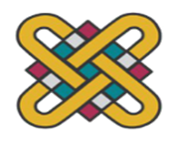 UNIVERSITY OF WESTEN MACEDONIASCHOOL OF ECONOMIC SIENCESDEPARTMENT OFACCOUNTING & FINANCE